  	创新创业协会章程第一章：总则（一）名称：创新创业协会; Innovation and Entrepreneurship Association（简称：创协；英文缩写：IEA）（二）协会性质：温州肯恩大学创新创业协会是由在校学生自发组织的培养在校大学生创新能力和实践能力的协会。本协会最大的特色是集公益性，知识性和实践性于一体，它是一个大学生自由创新、自主创业与交流的优秀社团，旨在对大学生创业交流的支持和指导，并为大学生提供一个创业交流和分享信息的平台。我们协会秉承着丰富大学生课余生活，增强大学生创业能力的理念。通过交流与创新来培养大学生对创业的兴趣和对创业的正确认识，开展创新创业与交流的特色活动。从而达到使我校大学生自我认识、自我成长和自我勉励的目的。（三）宗旨：以在校园中营造大学生创业氛围为目标，以求实创新为工作要求，以服务有志创业大学生为己任，以培养大学生创新思维为工作重点，以提高大学生实践创新能力为宗旨，给在校学子提供一个追逐梦想，展现自我的空间。（四）目的 ：1.由于现在大学毕业生就业率很低，形成这样的一种观念或是现象：毕业就意味着失业。而大学生在大学生活中了解并学习各个方面有关创业的知识，汲取各类行业成功人士的创业经验和心得，通过创业协会的创业技能培训等方面。在未来的大学生毕业狂潮中，能不仅仅只有一种选择，而有更多的选择。为大学生在走向社会之前，提前做好过渡和准备。2.通过开展创业知识讲座、组织参加社会实践、开展创业经验交流会、访谈创业成功人士、创业技能培训等活动逐渐提高大学生的创业意识，创业素质和创业技能，丰富大学生的专业理论知识和课余生活。3.通过社会调查，进行小规模创业实践活动，锻炼大学生的社会实践能力，为大学生走向社会做好过渡。4.组织 、宣传和鼓励学生，参加“互联网+”和全国“挑战杯”创业者设计大赛，并先在本校策划、组织创新创业大赛。以此增强学生创业意识和竞争意识，提高学生适应社会能力。5.充实学生课余时间，组织学生参加社团活动，并要求会员系统的参与，担任各自角色，培养会员策划、组织能力、协调指挥和领导能力以及团结协作、共同公关能力。（五）意义: 加强学生创业意识和创新能力的培养，充分激发大学生的创业热情，充分展示大学生的创业才干，为大学生进行大量的创新实践和创业尝试提供机会。 促进每个学生立志成为在双创教育下的时代先行者；同时也有利于培养“全能”人才，并从建设良好校风、学风，促进大学生心理健康发展出发，为不同的学生找到不同的发展方向。第二章：会员第一条  具有我校正式学籍的，承认本协会的章程的在校生均可申请加入本协会成为会员。凡加入本协会者，须经本人申请，由协会理事会进行讨论通过，并提交主管部门审批后，方可成为正式会员。正式会员须交一寸免冠照片两张，填写会员申请表和个人简历一份，发给会员证，不需要缴纳会费。第二条   协会特别设立温州肯恩大学创业俱乐部，由温肯创新创业协会选拔、审核、批准优秀学生创业项目团队组成。每个创业项目团队本身独立运行，由协会统一协调管理，旨在会员项目之间的交流与互助；创业俱乐部将在职业发展中心指导下，同时依托于学校众创空间的固定活动场所，为俱乐部项目发展提供项目入驻、孵化、培训，以及提供整合、对接社会资源等服务；俱乐部将定期开展各类workshop以及创业沙龙等活动。会员项目具有优先享受协会资源的权利，同时也有为协会创造价值和影响力的责任，也应当积极为学校建设发展注入活力和以维护校园的荣誉为己任。（当前会员项目有狗店咖啡吧，仓鼠国际应用app，WIN大型分享会平台， 赤兔实习，乌托邦西餐厅，9SCORES网站等）第三条  会员必须履行下列义务：（一）  努力学习马克思列宁主义，毛泽东思想，邓小平理论及“三个代表”的重要思想，努力学习科学文化知识，提高自己的专业水平。（二）  自觉遵守国家的法律法规及学校的各项规章制度和本协会的章程及各项规章制度。（三） 认真履行会员的职责，努力完成自己担负的任务，积极参与协会开展的各项活动。（四） 自觉维护本协会的利益和荣誉。第四条  会员享有下列权利：（一） 参加协会的有关会议以及开展的各类活动。（二） 在协会中有选举权、被选举权和表决权。      （三）  对协会及其主要负责人的工作提出意见和建议并进行监督。第五条  对表现积极的会员应通报表扬或发奖状、奖金以表示鼓励。第六条  对于一学年内无故四次不参加本协会的会议或活动的会员将作自动退会处理。第七条  会员有退会的自由。若会员要求退会，必须向本协会提出申请，说明理由，由社团相关部门审批并作决定是否除名。第三章   组织机构与职能（一）本协会管理机构设会长一名、副会长三名和秘书长一名，各部门主管若干，本协会负责人均通过民主方法选举产生。 1.协会会长：协会的核心和代表。根据年度工作计划，负责协会工作的全面组织、协调、管理，并检查各部门工作情况；主持工作例会。 2.副会长：协助会长处理日常工作，做好分管负责的各项工作，会长不在时，代理会长工作；并对分管部门的活动进行指导和协助。3. 秘书长：监督、检查协会工作，决定协会工作导向，对协会工作提出建议。4. 常务理事会：由会长、副会长、秘书长组成本协会的常务理事会，理事长由会长担任，其余均为成员。（二）协会架构由组织部、秘书部、活动部、公关部、推广部、项目部组成。各部门职能具体为：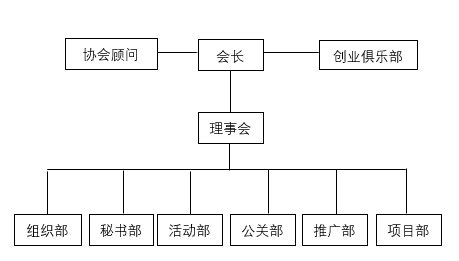 1.组织部：协会会员的招新和日常管理工作，以及会员档案的整理、评优工作、奖惩记录、人事考核等。2. 秘书部：负责协会的财务以及后勤事务；以及整理工作计划、工作总结；记录协会内部的重大事件。3.活动部：负责策划和组织协会活动（举办各类创业workshop/沙龙、论坛及创业计划大赛），并且撰写开展活动的计划、总结。4. 公关部：负责协会与企业、其他高校的合作交流，筹集活动资金，开展社会实践及职业发展类活动。致力于提高广大学生的社会交际能力、公关能力、实践组织经验。5.推广部：维护协会网站或微信公众号，制作视频及海报为协会宣传或活动推广；开展技术培训（PS, 视频，网页制作等），提高协会动手操作能力以及软件实力。6. 项目部：发现、经营、管理创业项目，并进行自主创业，同时兼顾评估创业项目可行性，做可行性报告；以及领导商业计划项目参加校内外商业比赛和交流。（三）协会机构人员任免1. 机构的各个职务任期为一年，届时改选。新一届协会会长、副会长或秘书长由上一届协会的理事会提出候选人，再提交协会全体会员大会进行民主选举产生；协会其他部门的主要负责人（主管）由上一届协会理事会或部门负责人提名后，也由协会全体会员大会进行民主选举产生；创业俱乐部会员由理事会提名或推荐，后经过投票决议。2.  机构的各部门的职务可以连任，但不得超过两年；也可以兼任，但不得超过两个。3.机构的各个职务中的在职人员，若是不称职，或在职期间因违反了有关的规章制度而受到处分，协会理事会有权将其罢免，并有权任命其他的代理人；若在职人员要辞职，必须写辞职报告，并交给协会理事会审阅通过，再由相关主管部门审批后方可离职。第四章   财务制度管理第一条  本协会的经费来源有：学校对社团的专项拨款，正当的社会资助（包括企业设立的创业扶持基金）及社会实践所得的少量经费。第二条  本协会的会员为本协会所拉回的赞助作为协会的活动经费。第三条  本协会积极开展拓展职业能力提升为主要方式的社会实践活动。第四条  本协会所有的经费收支情况均由财务部进行登记管理。第五条  无论任何人，都不得以任何名义擅自挪用经费，否则，一经发现，即追究当事人的责任。第六条  协会实行财务公开化和管理透明化的制度，并定期向上级部门汇报情况。第五章：章程的修改程序（一）本协会的章程的修改必须先经最高决策委员会审议，再提交全干会议表决。表决干部人数达到全体干部人数4/5或以上，赞成票数达到出席总人数2/3或以上方可通过。（二）本协会章程须经表决通过后，七天内经主管单位审议后生效。2019.6修订/创协理事会